Guidelines to complete a Service Billing (SB) documentKFS navigation:  Main Menu > Administrative Transactions > Financial Processing > Service BillingOpen a new SB document and write down the Doc Nbr in the document header on your original documentation.Tab / ActionFields to be completed1Document OverviewDescription (Auto generated: Org code & name + Initiator’s surname & name) – do not type in this field!Explanation (optional)Click 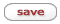 2Accounting Lines – Expense Section Complete or  Chart Code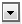 Complete or  Account Number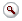 Complete or  ObjectComplete AmountComplete Line DescriptionClick  and ensure the line is numbered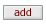 Please note: The Income section on the Accounting Lines will be completed by die Service Department.Please note: The Income section on the Accounting Lines will be completed by die Service Department.Please note: The Income section on the Accounting Lines will be completed by die Service Department.3Notes and AttachmentsType your notes in the Note fieldClick on  to browse on your computer for the supporting documents (contracts etc.) you want to attach.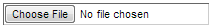 Click Click 4Ad Hoc Recipients (Compulsory)Click  and choose the  action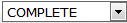 Complete or  the person to add to the routing Click Click 5Route for approvalClick  at the bottom of the E-doc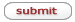 6Route LogTo follow the progress and find out who is next in line to approveClick  in the Pending and Future Action Requests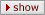 7Close the documentClick  to close the document.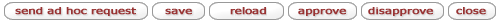 